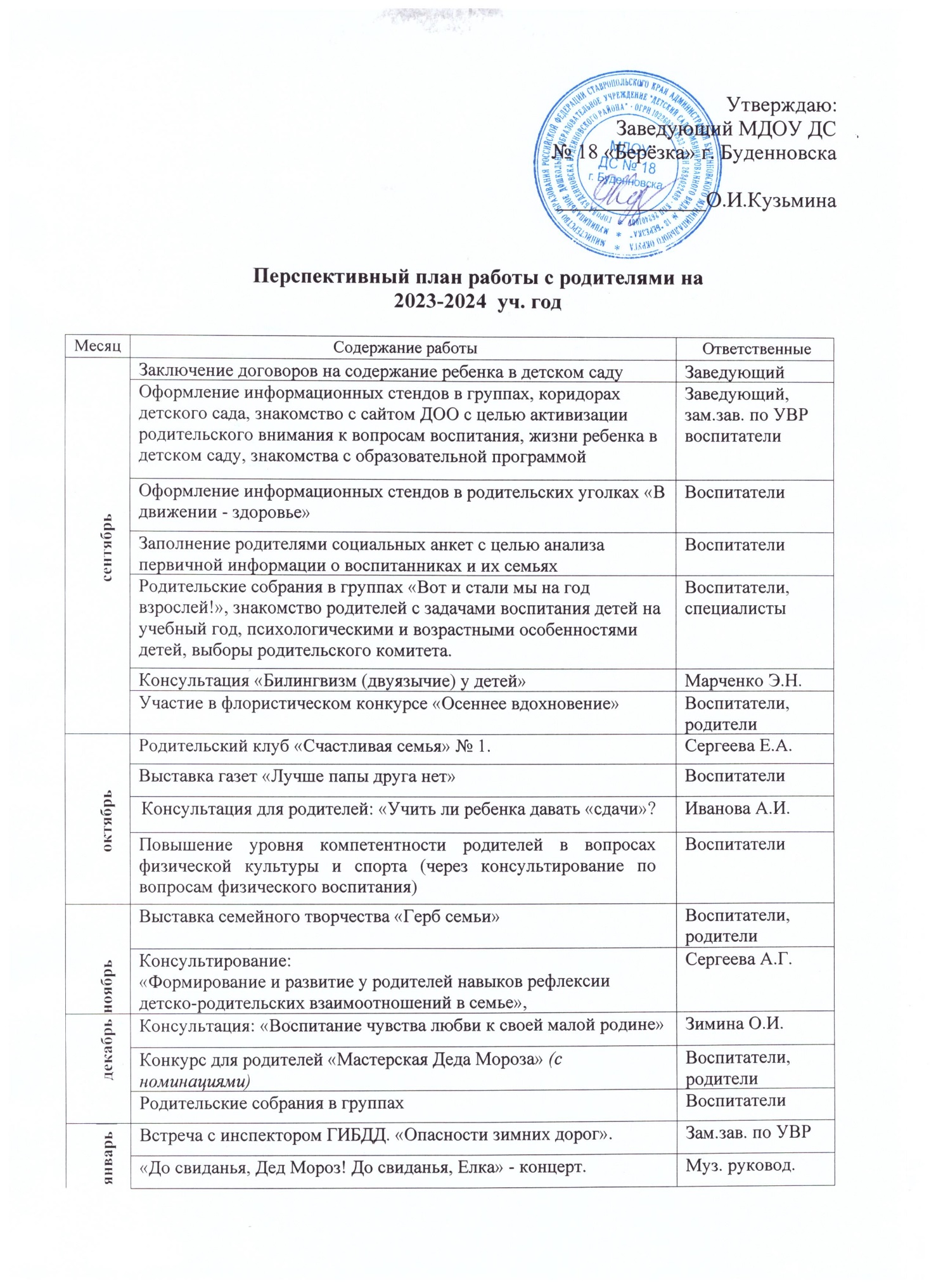 Консультация: «Безопасность детей дома»Каланча Н.А.«Широкая масленица» - развлечениеМуз. руковод.Консультация для родителей: «Какими должны быть отношения в семье»Тучина О.И.  Выставка-конкурс: «Мама, мамочка, мамуля!» Воспитатели, родители Трудовой десант «Готовим участки к весне».Воспитатели, родителиРодительский клуб «Счастливая семья» № 3.Пименова Т.Г.Консультация для родителей: «Фантазии и ложь дошкольника»Марченко Э.Н.  Выставка детско-родительского творчества «Светлая Пасха»Воспитатели, родителиКонсультация: «Нравственно-патриотическое воспитание дошкольника в семье»Стешина В.Э.«Спортландия» - к дню здоровьяЗам.зав.по УВР, воспитатели, родителиПразднование Дня Победы, привлечение внимания родителей к вопросам нравственно-патриотического воспитания Воспитатели,  муз.рук., родители Литературный вечер «Спасибо за мир, за Победу – спасибо!» (на каждой группе)Воспитатели,  родители Консультация для родителей: «Солнце, воздух и вода… Но, в меру!»Левченко М.В.Помощь в оборудовании и оформлении участков к ЛОП.РодителиРодительские собрания в группах:  Подведение  итогов  работы  за уч.год.  Отчет   родительского комитета Воспитатели Составление плана на лето Зам.зав.по УВР, воспитатель 